Focal Ministry: Self-declaration form for a position requiring an enhanced Disclosure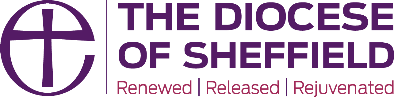 Strictly confidentialAs a place of worship/organisation we undertake to meet the requirements of the Data Protection Act 1998 General Data Protection Regulations (from 25th May 2018) and all other relevant legislation, and the expectations of the Information Commissioners Office relating to the data privacy of individuals.All applicants are asked to complete this form and return it, to the Recruiter detailed belowTo: Rachael WilliamsAddress: Church House, 95-99 Effingham Street, Rotherham, S65 1BLPosition applied for: Focal MinisterConviction historyIf you have never been convicted of a criminal offence or never received a caution, reprimand or warning then please select ‘No’ below. If you have been convicted of a criminal offence, or received a caution, reprimand or warning that is now spent according to DBS filtering rules*, then please select ‘No’ below.If you have an unspent criminal offence, caution, reprimand or warning (according to DBS filtering rules*), please select ‘Yes’ below.For exceptions to this legislation or for more information please refer to the Rehabilitation of Offenders Act 1974 and the DBS filtering guidance*.Having read the above, do you have any unspent convictions; or are you at present the subject of a criminal investigation/pending prosecution? Yes      No (please tick)If yes, please give details including the nature of the offences and the dates. Please give details of the court(s) where your conviction(s) were heard, the type of offence and sentence(s) received. Could you also give details of the reasons and circumstances that led to the offence(s). Continue on a separate sheet if necessary. *links can be found at thirtyoneeight.org/dbs-links______________________________________________________________________________________________________________________________________________________Police investigationHave you ever been the subject of a police investigation that didn’t lead to a criminal conviction? Yes      No (please tick)If yes, please give details below, including the date of the investigation, the Police Force involved, details of the investigation and the reason for this, and disposal(s) if known.______________________________________________________________________________________________________________________________________________________To your knowledge have you ever had any allegation made against you, which has been reported to, and investigated by, Social Services/Social Work Department (Children’s or Adult Social Care)? Yes      No (please tick)If yes, please provide details, we will need to discuss this with you.______________________________________________________________________________________________________________________________________________________Has there ever been any cause for concern regarding your conduct with children, young people, vulnerable adults? Please include any disciplinary action taken by an employer in relation to your behaviour with adults. Yes      No (please tick)If yes, please give details.______________________________________________________________________________________________________________________________________________________DeclarationTo help us ensure that we are complying with all relevant safeguarding legislation, please read the accompanying notes and complete the following declaration.I (full name)__________________________ of (address)___________________________consent to a criminal records check if appointed to the position for which I have applied. I have read the Standard/Enhanced Check Privacy Policy for applicants – thirtyoneeight.org/dbs-links. I understand how DBS will process my personal data and the options available to me for processing an application. I am aware that details of pending prosecutions, previous convictions, cautions, or bind-overs against me may be disclosed along with any other relevant information which may be known to the police I agree to inform the person within the place of worship/organisation responsible for processing disclosure applications if I am convicted of an offence after I take up any post within the place of worship/organisation. I understand that failure to do so may lead to the immediate suspension of my work with children or vulnerable adults and/or the termination of my employment.I agree to inform the person within the Focal Ministry Office responsible for processing disclosure applications if I become the subject of a police and/or a social services/(Children’s Social Care or Adult Social Services)/Social Work Department investigation. I understand that failure to do so may lead to the immediate suspension of my work with children or vulnerable adults and/or the termination of my employment.Signed: Date: Those applying for work with children and/or vulnerable adults in positions which fall within the scope of regulated activity please confirm that you are not barred from working with children/vulnerable adults.I confirm that I am not barred from working with children OR I confirm that I am not barred from working with adults at riskSigned: Date: NB: Those applying for work with children and/or vulnerable adults in positions which fall outside the scope of regulated activity should not complete the declaration above.Legalese – attached notesThe Disclosure of any offence may not prohibit employment. Please refer to our Rehabilitation of Offenders / Model Equal Opportunities Policy.As this post involves working contact with children, young people and/or vulnerable adults all applicants who are offered an appointment will be asked to submit to a criminal records check before the position can be confirmed. You will be asked to apply for an Enhanced Disclosure through the Disclosure and Barring Service (DBS) (England & Wales) or through Access NI if you are in Northern Ireland or through Disclosure Scotland if you live in Scotland.As the position is exempted under the Rehabilitation of Offenders Act this check will reveal details of cautions, reprimands or final warnings, as well as formal convictions not subject to DBS filtering rules. Because of the nature of the work for which you are applying, this position is exempt from the provision of section 4(ii) of the Rehabilitation of Offenders Act 1974 (Exemptions Orders as applicable within the UK), and you are not entitled to withhold information about convictions which for other purposes are ‘spent’ under the provisions of the Act with the exception of those that are subject to the DBS filtering rules.In the event of appointment, any failure to disclose such convictions could result in the withdrawal of approval to work with children or vulnerable adults within the church/organisation. This process is subject to a strict code to ensure confidentiality, fair practice and security of any information disclosed.The DBS Service Code of Practice and our own procedures are available on request for you to read. It is stressed that a criminal record will not necessarily be a bar to appointment, only if the nature of any matters revealed could be considered to place children or vulnerable adults at risk.As a place of worship/organisation we agree to abide by the Code of Practice on the use of personal data in employee/employer relationships under the General Data Protection Regulations effective from May 25th 2018, as well as the expectations of the DBS.Notes - Children and Young PeopleUnder the Protection of Freedoms Act 2012 it is an offence for any organisation to offer employment to anyone who has been convicted of certain specific offences, or included on either of the two barred lists held by the Disclosure and Barring Service where the post falls within the scope of regulated activity (as defined by the DBS, under the Safeguarding Vulnerable Groups Act 2006 and the Protection of Freedoms Act 2012). An enhanced with barred list check must be completed. Those working with children and / or vulnerable adults in posts which fall outside the scope of regulated activity may still be eligible for an enhanced disclosure WITHOUT a barred list check.The DBS offers both an enhanced check and for those engaged in regulated activity an enhanced with a barred list check. For applicants in Scotland and Northern Ireland, similar provisions apply.DBS Eligibility from: https://thirtyoneeight.org/dbs-links